Chers collègues,Les inscriptions pour le lancement de Mut’Elles, le réseau des femmes élues et salariées en Mutualité que soutient l’ADOM, étant encore ouvertes, je me permets de vous adresser, pour le cas où vous n’auriez pas encore pu vous inscrire, le programme de la conférence qui aura lieu mercredi 1er juin, à partir de 16h30 à la Maison de la Mutualité.Autour de Dominique Joseph qui présidera le réseau Mut’Elles, une première table ronde réunira des personnalités inspirantes, issues d’environnements différents du nôtre. Cet échange permettra de partager l’expérience de réseaux féminins et du levier qu’ils représentent pour féminiser les instances de décision.La seconde séquence de la conférence permettra quant à elle d’entendre les témoignages de nombreux dirigeantes et dirigeants mutualistes et d’échanger avec eux.Enfin, la conférence sera suivie d’un cocktail, moment de networking qui a toute son importance dans la vie d’un réseau.Le formulaire d’inscription est accessible via Mutweb : https://www.mutweb.fr/fr/conference-de-lancement-du-reseau-mut-elles-1er-juin-2016Pour toute question, vous pouvez contacter le secrétariat de la Direction générale : secretariat.dg@mutualite.fr.Avec mes meilleures salutations mutualistes.Bruno HUSSPrésidentAssociation des Directeurs des Organismes de MutualitéSiège social : 255 rue de Vaugirard - 75015 ParisBureau : Maison de la Mutualité - 1 rue François Moisson - 13002 MarseillePort. : 06 76 10 07 66 - Tél. : 04 91 23 41 63                                                                                             www.asso-adom.fr - president@asso-adom.fr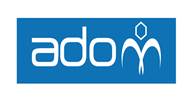 